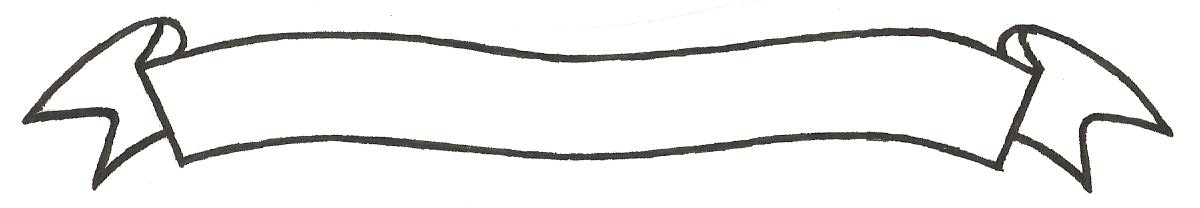 MERU UNIVERSITY OF SCIENCE AND TECHNOLOGYP.O. Box 972-60200 – Meru-Kenya. Tel: 020-2069349, 061-2309217. 064-30320 Cell phone: +254 712524293, +254 789151411 Fax: 064-30321Website: www.mucst.ac.ke  Email: info@mucst.ac.ke    University Examinations 2014/2015STAGE II EXAMINATIONS FOR DIPLOMA IN INFORMATION TECHNOLOGYDIT 0203: SYSTEM ANALYSIS AND DESIGNDATE: DECEMBER 2014                                                                                        TIME: 1 HOURSINSTRUCTIONS: Answer question one and any other two questionsQUESTION ONE (30 MARKS)Define the term feasibility study						(2 marks)Name and explain four methods used to carry out investigations of a system(8 marks)Differentiate between system analysis and system design			(2 marks)(i) Define system analyst							(1 mark)(ii)List and explain three traits that a system analyst should have		(6 marks)State two importance of system maintenance 				(2 marks)Outline five steps that would be used in developing a prototype		(5 marks)Explain the importance of staff training during implementation process	(2 marks)Differentiate between flow chart and data flow diagram			(2 marks)QUESTION TWO (15 MARKS)State the difference between general design and detailed design		(2 marks)(i) Define system end users							(2 marks)(ii)Name and explain four categories of system end users			(8 marks)List any three types of system testing						(3 marks)QUESTION THREE (15 MARKS)Name and explain three types of maintenance				(6 marks)Describe any two types of documentation 					(3 marks)Differentiate between:								(6 marks)Physical and Logical systemsOpen and Closed systemsQUESTION FOUR (15 MARKS)(i) Define system change-over						(2 marks)(ii)Explain the change-over options that are available for the new system 	(10 marks)Name any three tools and techniques for describing system design		(3 marks)		